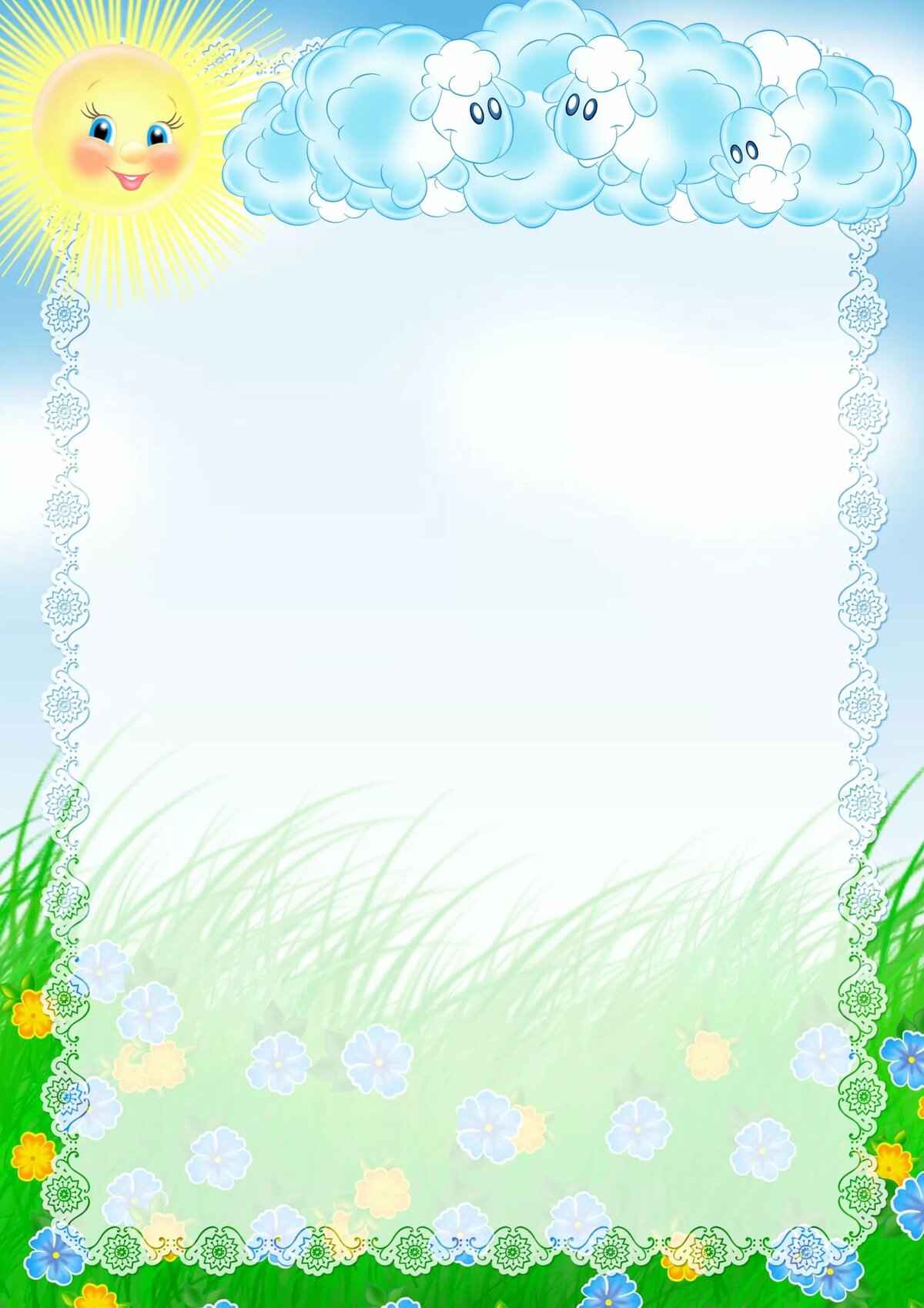 План занятий первой младшей группы на период с 18.05.2020г. по 22.05.2020г.Тема недели: «Мои любимые игрушки»                 1. Речевое развитие                  Тема: «Ярмарка игрушек».                  Цель: Развивать у детей зрительное и слуховое внимание. Учить рассматривать                             игрушку, описывать её по опорным вопросам. Активизировать                             словарь, учить согласовывать существительные с прилагательными.                             Рассмотрите с ребенком картинку и задавая вопросы (Например: Какая                             кукла? Какие у куклы волосы? Какого цвета волосы, глазки, губки,                              туфельки, платьице? И т.д.), опишите с ним игрушки. 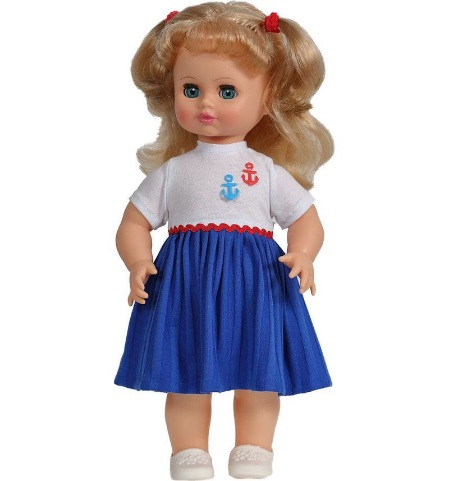 Кудри золотые,
Губки розовые.
Что все это значит?
Дочка, а не плачет;
Спать уложишь –
Будет спать
День и два, и даже пять.Зверь забавный сшит из плюша:
Есть и лапы, есть и уши.
Меду дай ему немного
И устрой ему берлогу.
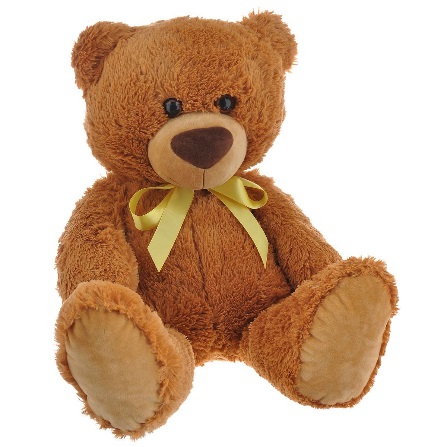 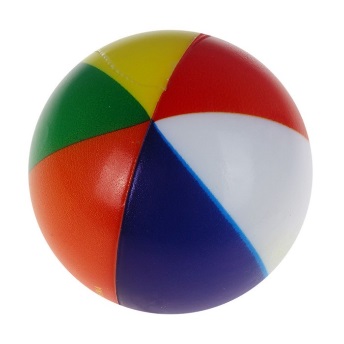       Бьют его рукой и палкой,
А за то, что он надут! Никому его не жалко.
  А за что беднягу бьют?
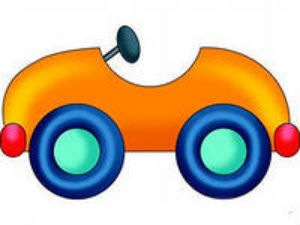 	                 Он бензин на завтрак пьет,                         Громко, как медведь, ревет.                         Есть колеса и мотор,                         Чтоб лететь во весь опор.                         Над дорогой вьется пыль –                         Это мчит (автомобиль).Физминутка «Заводные игрушки»Посмотрите, в магазине
Все игрушки на витрине:
(Широко развести руки в стороны)Заводные зайчики,
Куколки и мячики,
(Повороты вправо-влево с вытянутыми руками)Пушистые котята,
Матрешки, медвежата –
Все на полочках сидят,
(Присесть)С нами поиграть хотят.
(Прыжки)Вот солдатики стоят,
(И. п.: стойка смирно)Начинается парад!
Раз, два, три, четыре, пять –
Начинаем мы шагать.
(Маршируют)Вот бегут машины,
Шуршат своими шинами.
(Руки перед грудью «крутят руль». Дробное топанье)Желтые и красные –
Все такие разные.
Зайчики играют,
Лапкой ударяют.
(Легкие прыжки с хлопками в ладоши)Медвежонок взял гармошку,
Поиграть решил немножко,
(Имитация игры на гармошке с пружинкой)Раз, два! Поворот…
(Повороты)Он танцует и поет.
(Сказать: «ыыыыыыы»)Эй, скорее посмотри:
Куклы танцевать пошли,
(Руки слегка отвести в стороны и развернуть ладонями наружу)Ножки выставляют,
В гости приглашают.
(Поочередное выставление ног на пятку)Всех красивей паровоз: 
(Имитация движения паровоза)Две трубы и сто колес.
Ну, а едут в нем игрушки –
(Сказать: «ту-туууууу»)Куклы, зайчики, петрушки.Дидактическое упражнение «Один - много»       Хорошо, когда игрушек много: всем хватает, можно выбрать. Давайте поиграем в игру. Из одной игрушки словами будем делать много. Например: «Одна рыбка – много рыбок». (Ребенок называет единственное и множественное число своей игрушки).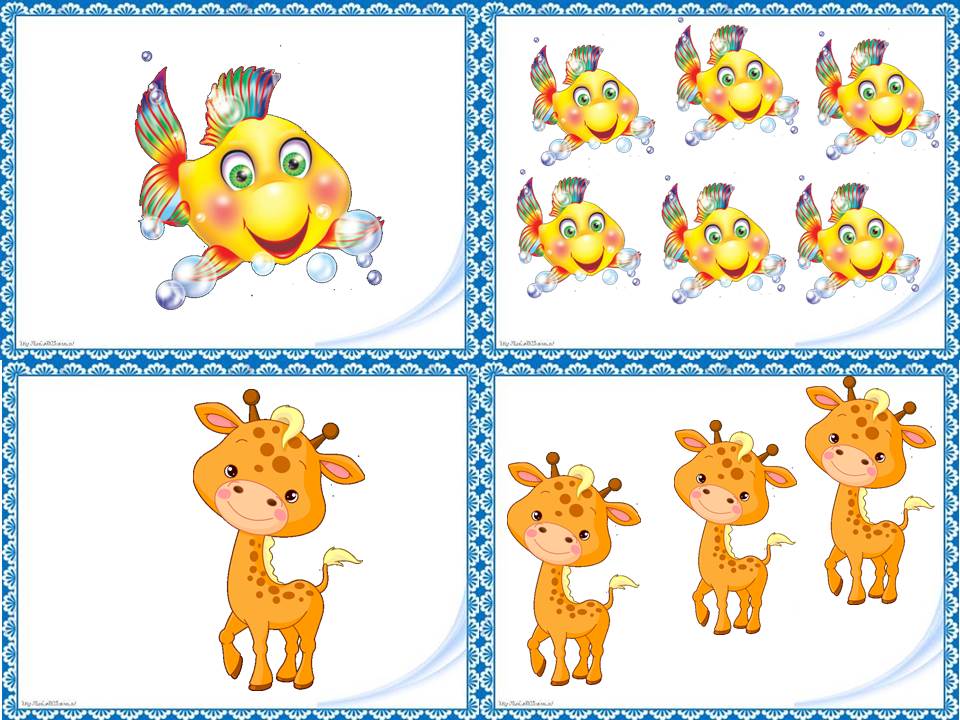 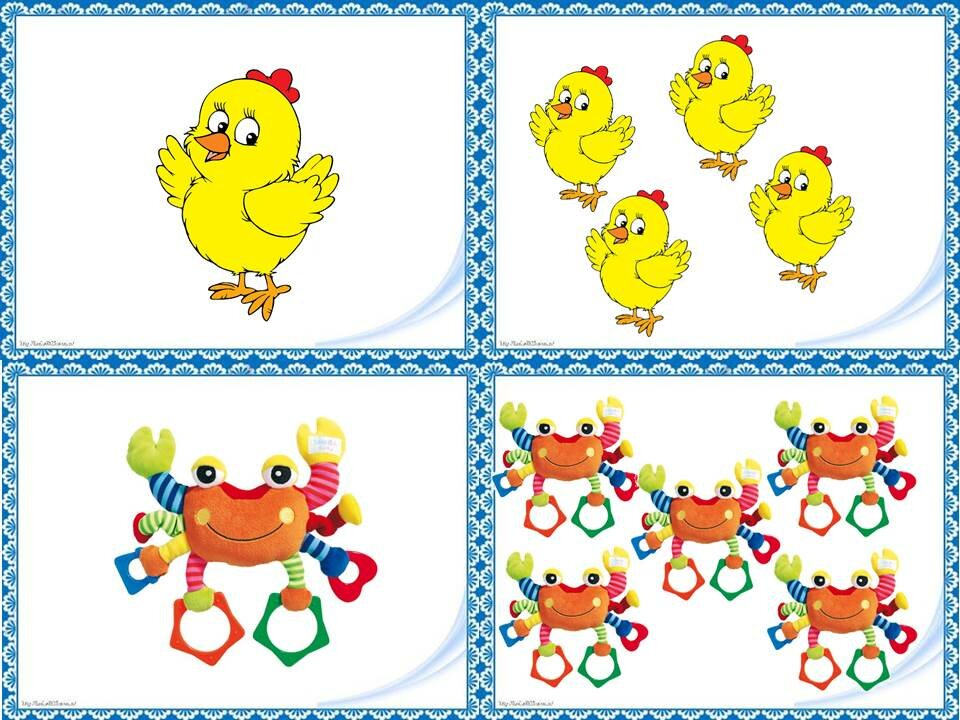 Чистоговорки об игрушках.Чи-чи-чи, чи-чи-чи - у детишек мячи.Ри-ри-ри, ри-ри-ри - надуваю пузыриГу-гу-гу, гу-гу-гу - я к игрушкам бегу.2. Ознакомление с кружающим миром.Тема: «Насекомые»Цели: Дать детям элементарные представления о насекомых,  об их внешнем виде, образе жизни. Формировать умение детей различать насекомых, знать их названия. Воспитывать бережное и гуманное отношение к обитателям живой природы.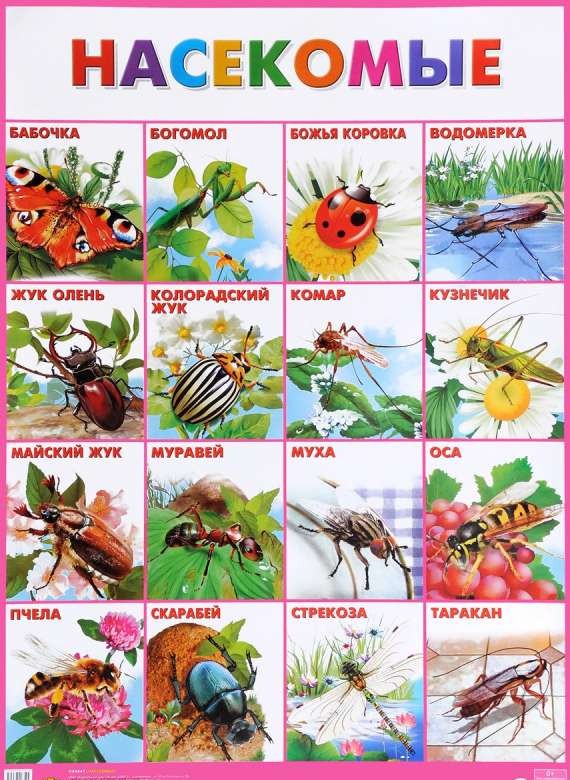 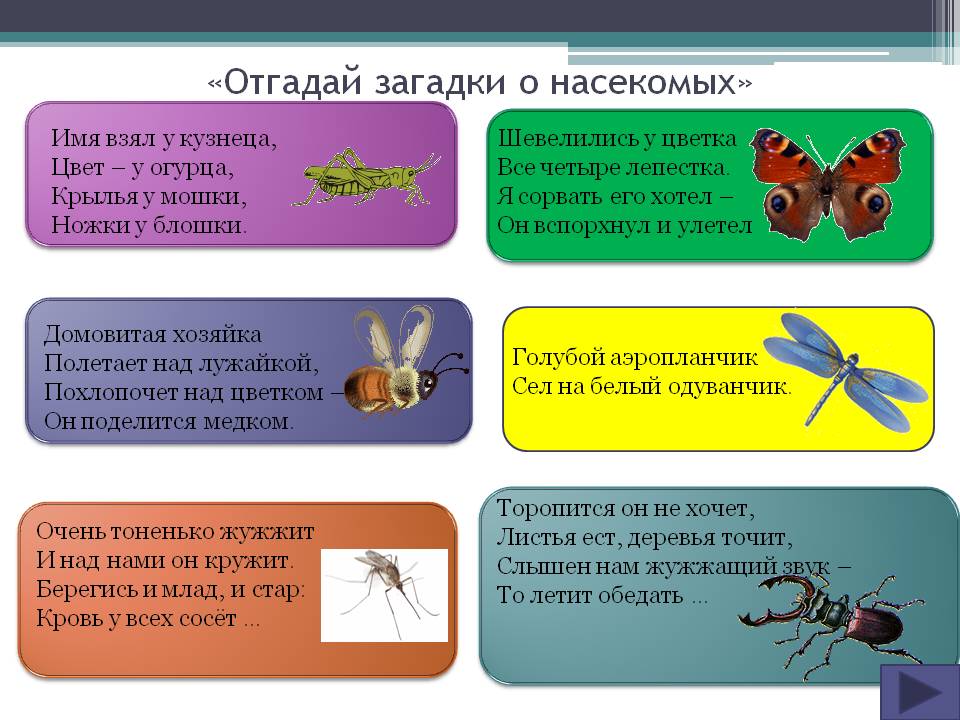 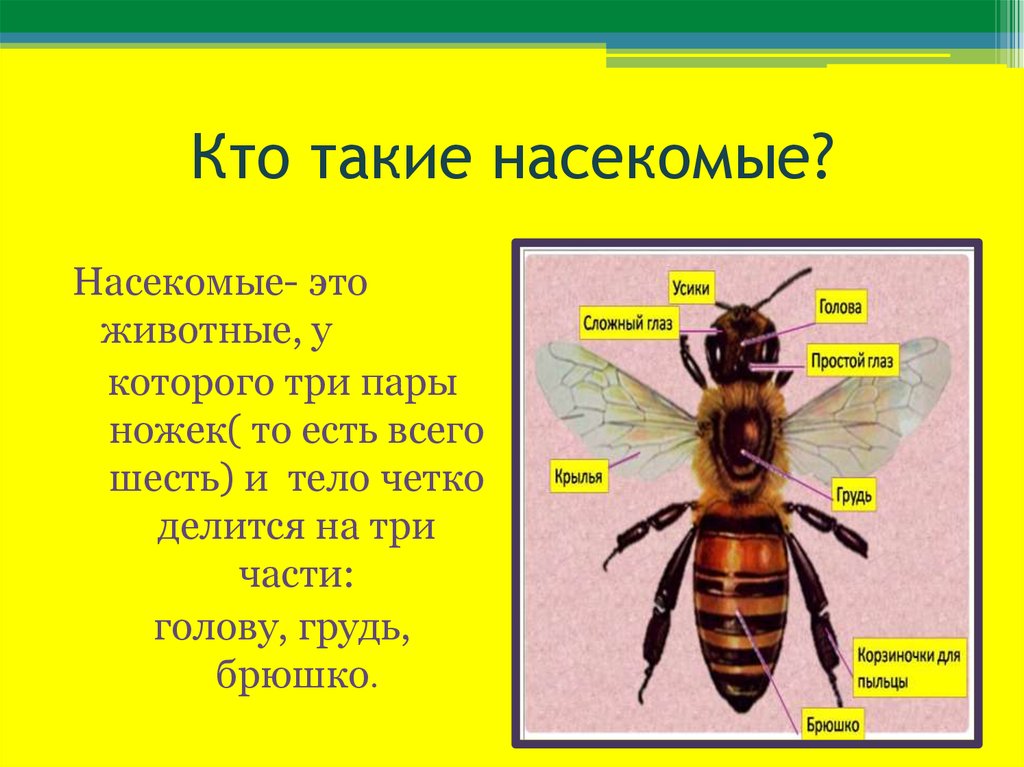 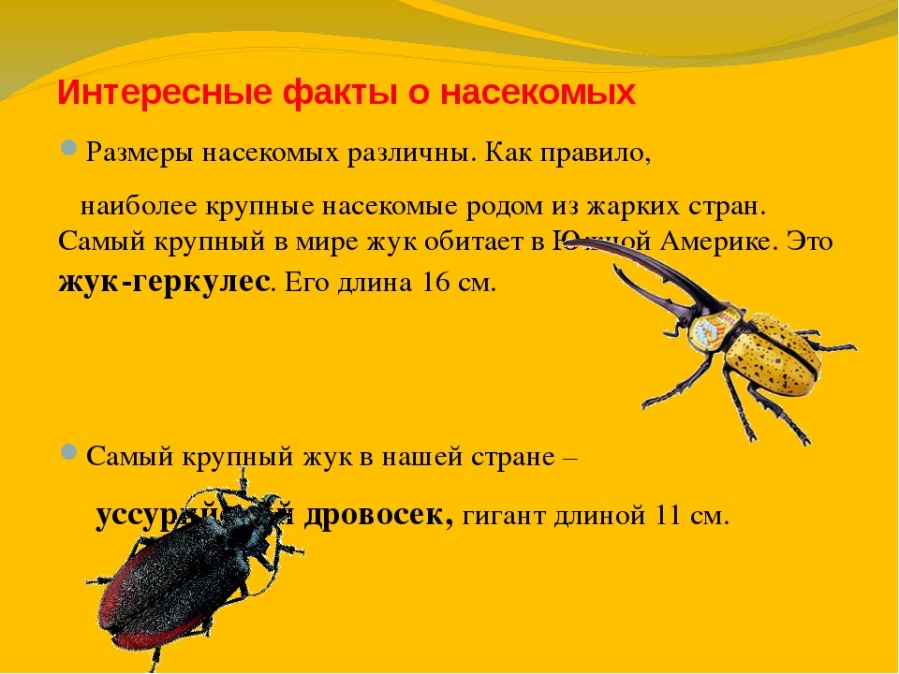 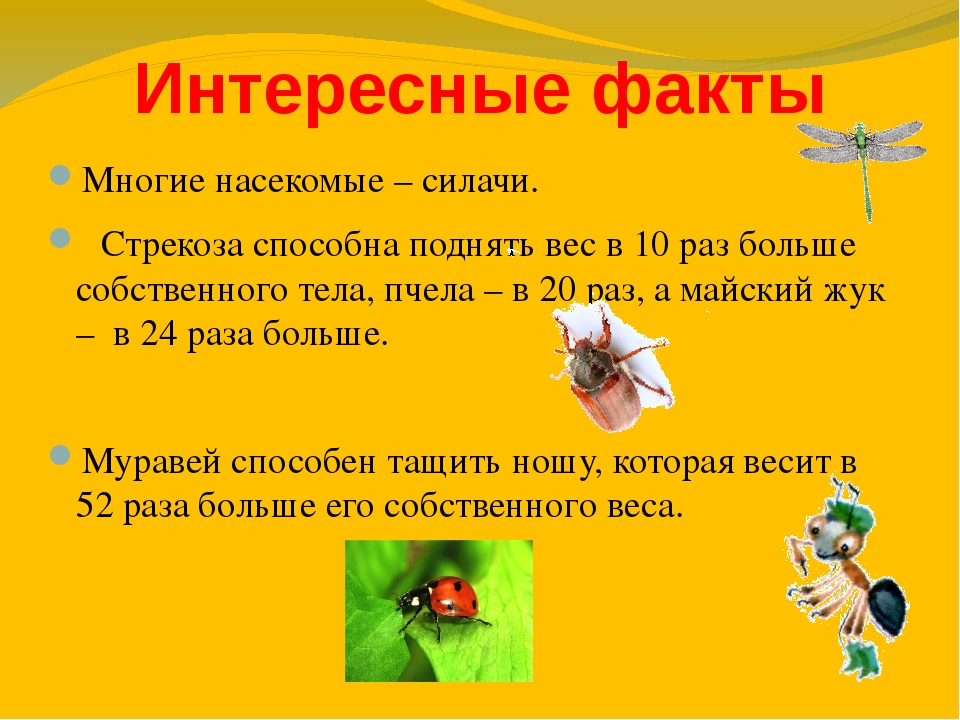 ФизминуткаПревратимся в кузнечика «Поднимайте плечики, прыгайте кузнечики. Прыг-скок, прыг-скок. Стоп. Сели, посидели, травушки поели, тишину послушали. Выше-выше веселей прыгай на носках скорей».3. Художественно-эстетическое развитие. Аппликация.                 Тема: «Красавицы бабочки».                Цели: Закреплять умение детей наклеивать готовое изображение предмета на лист бумаги. Стараться наклеить предмет в центре листа. Работать аккуратно,  осторожно пользоваться клеем, развивать творческую фантазию, воображение, мелкую моторику пальцев, интерес к аппликации.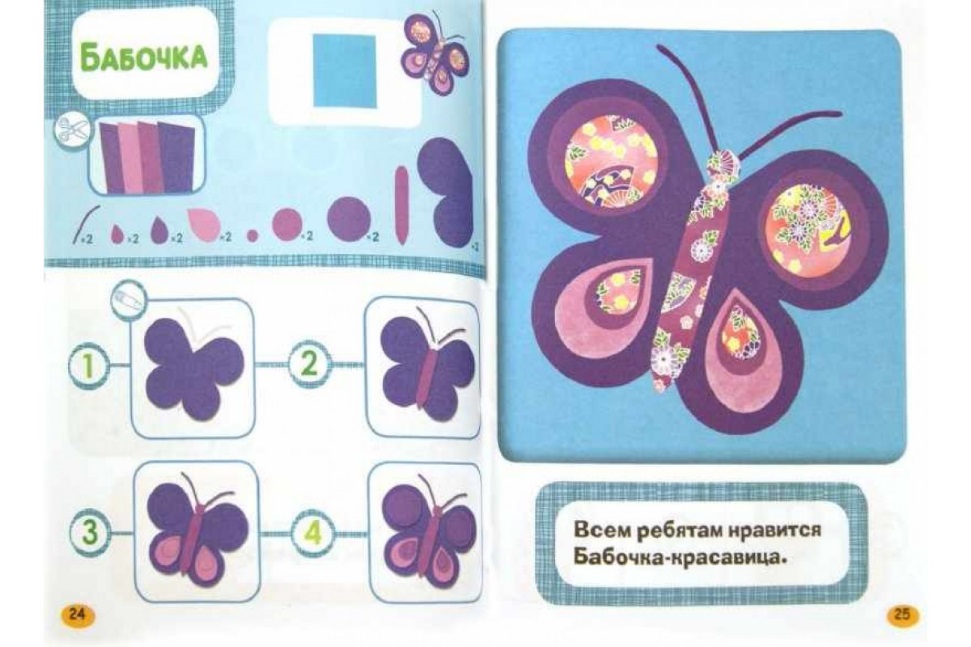 Лепка.                   Тема: «Солнышко»                   Цели:  Закреплять умение детей скатывать комочек пластилина круговыми движениями ладоней в шарик. Сдавливать его ладонями в диск. Делать лучики из валиков. Накладывать диск и валики на основу. Из пластилина другого цвета делать «глазки», «носик», «ротик». Развивать воображение, творческую активность, желание лепить.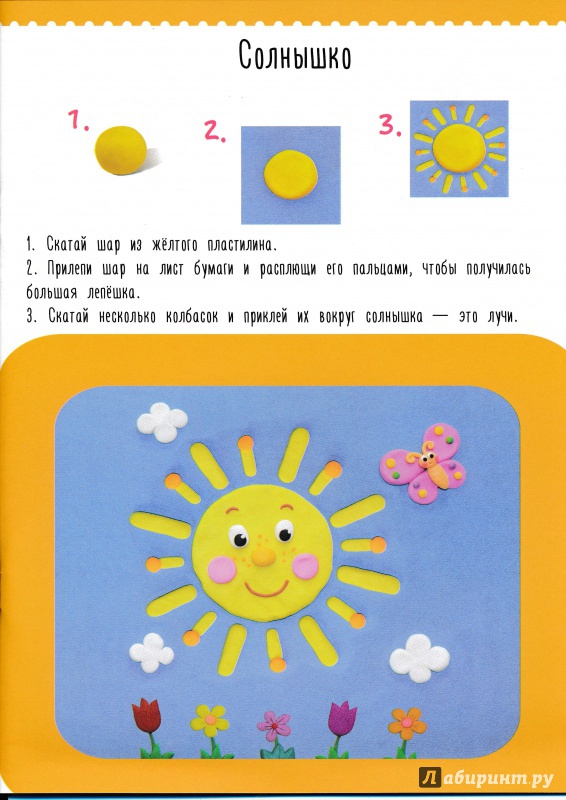 Рисование карандашами «Палочки для флажков»- Вот какие красивые разноцветные флажки.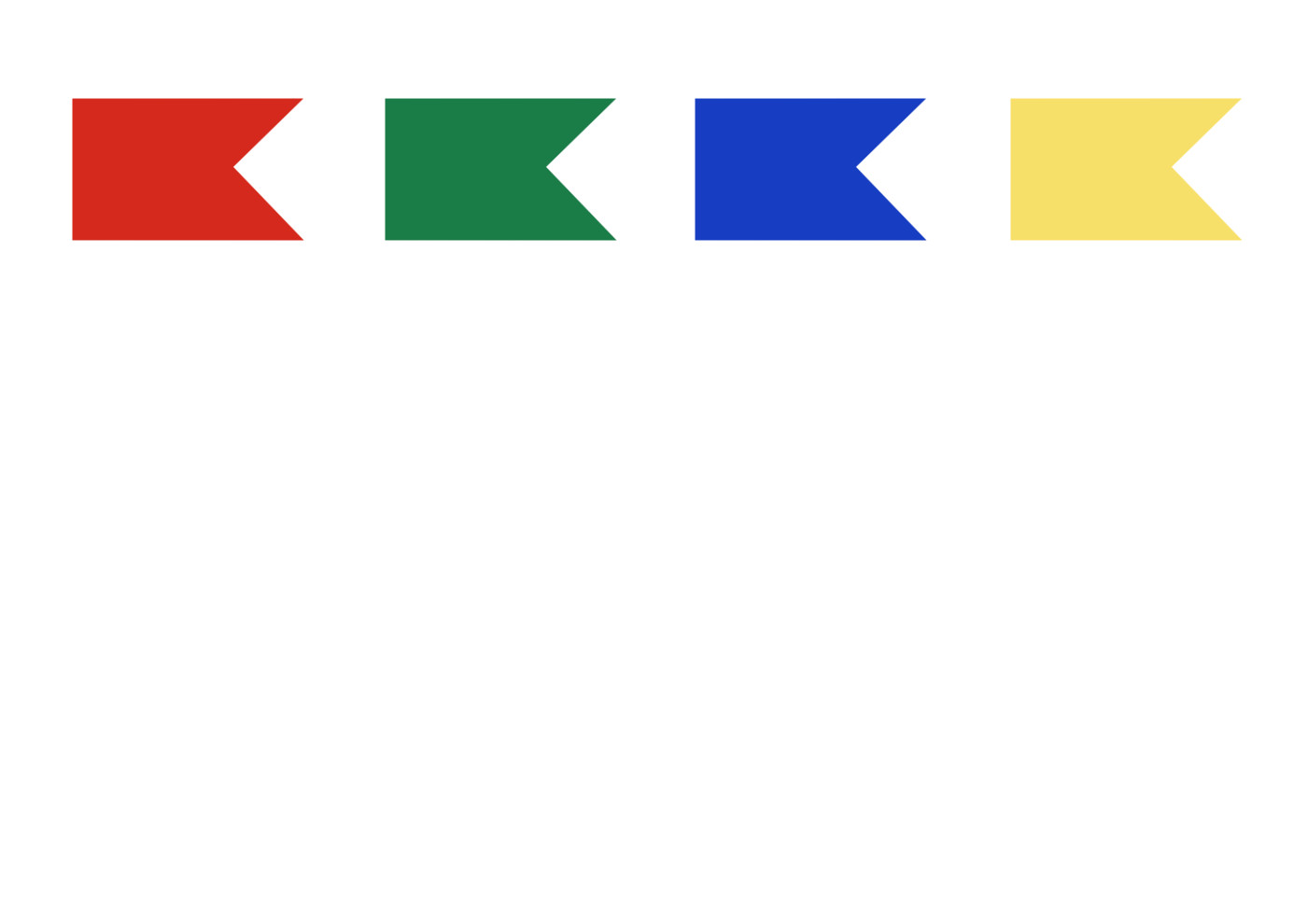                Из счетных палочек сделайте флажкам палочки-держалочки. (Дети прикладывают палочки к флажкам вертикально). Уберите палочки и возьмите карандаши. Теперь нарисуем флажкам палочки.Дидактическая игра «Найди тень от игрушки»- Игрушки потеряли свои тени. Найдите тень каждой игрушки и приложите цветную игрушку сверху на ее черную тень.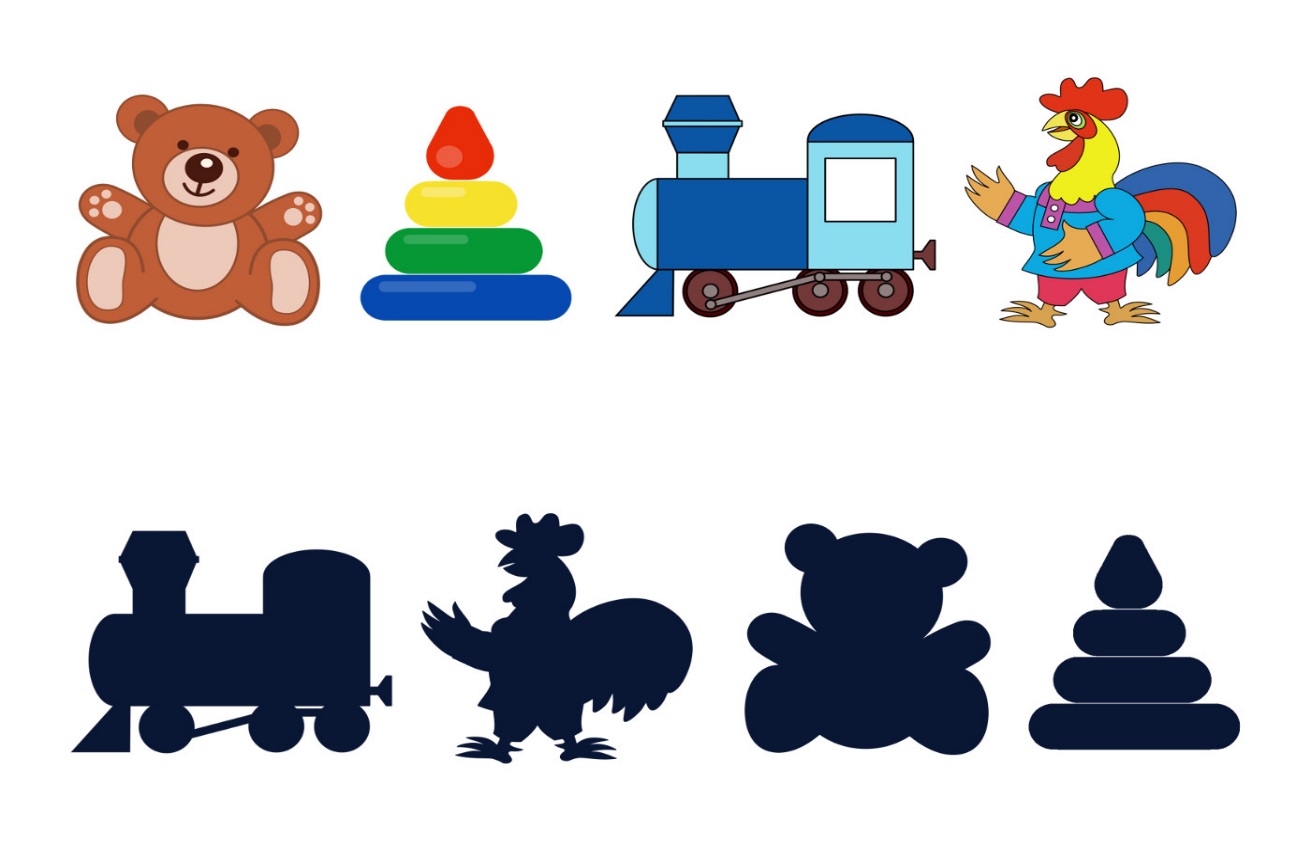 Координация речи и движенияКукла спитЯ хожу, хожу, хожу,                           Ходьба на месте с высокимВдруг я куклу разбужу!                      подниманием колен.Кукле надо отдыхать,                         Полуприседание, удержание позы.Кукле хочется поспатьЯ на цыпочках хожу,                          Потягивание на носочках, глубокий вдох.Куклу я не разбужу.                            Руки на поясе, ходьба на носочках,И ни разу, и ни разу Я словечка не скажу.                           Проговаривание шепотом.